Во исполнение требований пункта 1.1. приказа Министерства здравоохранения Ставропольского края № 01-05/136 от 23.03.2016 г. направляем «Сведения о наличии родственных, близких, дружеских и иных связей (отношений) с участниками конкурсов и аукционов, а также с единственным поставщиком за III квартал 2016 года» и сообщаем о выполнении пункта 1.2. приказа. Список участников конкурсов, аукционов, в том числе единственных поставщиков, с указанием Ф.И.О. подавших заявки на участие в конкурсах и аукционах будет размещен на официальном сайте ГБУЗ СК «Пятигорская городская клиническая больница № 2»  03.10.2016 г.Приложение на 3 л. в 1 экз.Главный врач								В. Г. ВартановИсп. Закаменева М.М. тел. 8(879-3)40-50-87Сведения о наличии родственных, близких, дружеских и иных связей (отношений)с участниками конкурсов и аукционов, а также с единственным поставщикомза III квартал 2016 года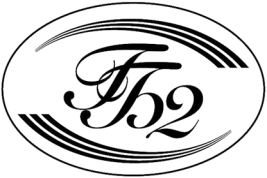 Государственное бюджетное учреждение здравоохранения Ставропольского края«Пятигорская городская клиническая больница № 2»357538, Ставропольский край, г. Пятигорск, ул. Адмиральского, 6.        Телефон/факс (879-3) 984-957,  E-mail: email@pgb2.ru, сайт:  http://www.pgb2.ruОКПО 32645566, ОГРН 1022601636980 ИНН 2632015830От 30.09.2016 г.        № 1036Министерство здравоохранения Ставропольского края№ п/пНаименование участника конкурса, аукциона, подавшего заявку на участие, ед. поставщикФ.И.О. руководителя участника конкурса, аукциона, ед. поставщикаРодственные, близкие, дружеские и иные связи (отношения)ГБУЗ СК «Городская детская больница» г. ПятигорскаНикулин О. В.ОтсутствуютООО «Флагман»Кузнецов В. Б.ОтсутствуютООО «Ставропольский аптечный склад»Хурумов Э. Г.ОтсутствуютООО «Бионика»Андреева Е. В.ОтсутствуютООО «ТМС»Рябов С. В.ОтсутствуютООО «РН-Карт»Шабалин А. Б.ОтсутствуютООО «БФ санэпидблагополучия населения»Курбатов Ю. Н.ОтсутствуютИП Козловцев В. В.-ОтсутствуютООО «Нанофарм»Радченко И. Е.ОтсутствуютООО ПСП «Алекс»Шапедько В. А.ОтсутствуютООО «Бумага-С»Богомазова О. А.ОтсутствуютИП Новикова Г.Ф.-ОтсутствуютИП Алешин И. В.-ОтсутствуютООО «Монарх-П»Заболотнева И. Ю.ОтсутствуютИП Калимбетова А. В.-ОтсутствуютООО «Эталон»Примак Р. М.ОтсутствуютООО «Софтком С»Иванов В. В.ОтсутствуютООО «Босфор»Черноусов С.Ф.ОтсутствуютИП Колесников А. П.-ОтсутствуютИП Шенцев А. И.-ОтсутствуютИП Исаков П. Г.-ОтсутствуютИП Арабачан В. Л.-ОтсутствуютООО «Дорсервис»Зозуля В. Г.Отсутствуютфилиал ГУП СК «Ставрополькрайводоканал» Пятигорский «Водоканал»Григориадис В. Л.ОтсутствуютООО «Ставрополь-Знак»Медведицков В. К.ОтсутствуютООО «ТК Офис-Контракт»Хегай И. Н.ОтсутствуютООО «Феликс СК»Лайпанов Р. Р.ОтсутствуютООО «Монарх-П»Заболотнева И. Ю.ОтсутствуютИП Решетиленко П. А.-ОтсутствуютООО «КОМФ ЛТД»Баранов А. Г.ОтсутствуютООО группа «Юго-запад»Хворостов В. М.ОтсутствуютГБУЗ СК «Медицинский информационно-аналитический центр»Першиков С. А.ОтсутствуютООО «Пятигорскторгтехника-П»Аветян А. В.ОтсутствуютИП Луценко Е. В.-ОтсутствуютИП Лунев Е. В.-ОтсутствуютООО «Дикра»Калякин А. А.ОтсутствуютООО «Интерсервис»Акульшин В. А.ОтсутствуютАО «Пятигорский производственный комбинат по благоустройству»Хачатуров А. Р.ОтсутствуютООО «Теплосервис»Прокопенко О. А.ОтсутствуютИП Саухин Ю. А.-ОтсутствуютИП Теуважуков М. В.-ОтсутствуютООО «Мир керамики КМВ»Филимонова С. Н.ОтсутствуютПятигорский филиал ГБУЗ СК «Краевой клинический кожно-венерологический диспансер»Сычева Т. Г.ОтсутствуютООО «ЮГТЕПЛОЭНЕРГОКОМПЛЕКТ»Грязнов Д. П.ОтсутствуютООО «Техноклимат-КМВ»Коробко Г. А.ОтсутствуютООО «Ростмедтех»Трощенкова Н. В.ОтсутствуютАО «Р-Фарм»Петин А. Д.ОтсутствуютИП Соколов Д. Е.-ОтсутствуютООО Торговая компания «Канцлер-Кавказ»Григорян К. А.ОтсутствуютООО «СТО-ТСС Кавказ»Ушаков В. В.ОтсутствуютЗАО «Фармацевт»Чванова Ю. К.ОтсутствуютООО «Инженерные системы»Лиморенко И. М.ОтсутствуютООО «Центр деловых мероприятий»Закаурцева Е. Г.ОтсутствуютФБУ «Ставропольский ЦСМ»Касторнова В. П.ОтсутствуютООО «Вектор»Степанов И. С.ОтсутствуютИП Шульц А.С.-ОтсутствуютООО «Фрайзинг»Савков С. В.ОтсутствуютНОУ ЦДПО «АльфаМед»Иванова О. В.ОтсутствуютИП Аладин Г. И.-ОтсутствуютФФБУЗ «Центр гигиены и эпидемиологии в Ставропольском крае в г. Пятигорске»Шабалин С. В.ОтсутствуютИП Кривопустов А. Н.-ОтсутствуютГБУЗ СК «Городская клиническая больница» г. ПятигорскаМаршалкин С. М.ОтсутствуютИП Бурцев А. А.-ОтсутствуютГБУЗ СК «Ставропольская краевая клиническая больница»Можейко Р. А.ОтсутствуютГБУЗ СК «Ставропольский краевой центр по профилактике и борьбе со СПИД и инфекционными заболеваниями»Вергунова И. В.ОтсутствуютООО «Газстройсервис»Деревянко В. Л.ОтсутствуютЧОУ ДПО «Академия бизнеса и управления системами»Какшайская Е. А.ОтсутствуютАНО «УЦДПО «Прогресс»Белоусов С. С.ОтсутствуютЗАО «Тошиба Медикал Системз»Захаров К. А.ОтсутствуютООО «Автотранс»Панахно В. А.ОтсутствуютООО «Эко-Мед-СК»Невеселова Г. В.ОтсутствуютИП Багатиров Б. А.-ОтсутствуютООО «М.П.А. медицинские партнеры»Алексеев Э. Б.ОтсутствуютИП Круглов А. Н.-ОтсутствуютООО «Корсар-Паритет»Покровский Ю. В.ОтсутствуютООО НППФ «Альянс-Рем»Шильнова А. Н.ОтсутствуютГБУЗ СК «КСПБ №3»Пузынина Н. А.ОтсутствуютАО «КМВтелеком»Нагаева Т. Ю.Отсутствуют